                                                                                            ПРОЕКТ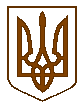 УКРАЇНАБілокриницька   сільська   радаРівненського   району    Рівненської    області____ сесія восьмого скликанняРІШЕННЯ___  ___________ 2021 року 					                                 № ___Про прийняття у комунальну власністьБілокриницької територіальної громади земельної ділянки площею 0,1000 гектара, що розташована в селі Біла КриницяНа підставі договору про передачу права власності на земельну ділянку від 26 липня 2021 року, рішення Білокриницької сільської ради від 13 липня 2021 року №359 «Про надання згоди на одержання права власності на земельну ділянку»,  відповідно до статей 26, 60 Закону України «Про місцеве самоврядування в Україні», статей  12, 118, 121 Земельного Кодексу України, за погодженням з постійною комісією з питань архітектури, містобудування, землекористування та екологічної політики сільської ради, сільська рада ВИРІШИЛА:1.Прийняти у комунальну власність Білокриницької територіальної громади земельну ділянку площею 0,1000 гектарів, кадастровий номер 5624680700:02:006:0871, що розташована в селі Біла Криниця. 2.Балансоутримувачем майна, зазначеного у пункті 1 рішення визначити Білокриницьку сільську раду.3. Внести зміни до Переліку об’єктів комунальної власності Білокриницької територіальної громади включивши земельну ділянку площею 0,1000 гектарів, кадастровий номер 5624680700:02:006:0871.4. Контроль за виконанням рішення покласти на постійну комісію з питань архітектури, містобудування, землекористування та екологічної політики.Сільський голова                                                                    Тетяна ГОНЧАРУК